Bells Ferry Foundation Events 2019-2010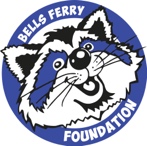 DateEvent8/23/2019FridayFoundation DayFootball9/20/2019FridayFoundation DaySuper Hero Day10/31/2019ThursdayFoundation DayBook/Disney character day11/11/2019-11/22/2019Silent Auction (lobby)12/13/2019FridayFoundation DayHoliday attire/tacky sweater1/17/2020FridayFoundation DayCrazy hat2/28/2020FridayFoundation DayStuffed animal3/13/2020FridayFun Run Pep Rally4/3/2020FridayFun Run